AANVRAAG FORMULIER   AANVRAGER			: ADRESGEGEVENS		: TEL / EMAIL			:  IBAN BANKREKENING ten name van	: 	………..…………………………. (naam rekeninghouder)   te ………………. (plaats)IBAN BANKREKENINGNUMMER: NL  _  _  _  _  _  _  _  _  _  _  _  _  _  _  _  _  (IBAN bankrekeningnummer)____________________________________________________________________________KORTE OMSCHRIJVING VAN HET PROJECT, WAARVOOR STEUN WORDT GEVRAAGD.WORDT UW INSTELLING GESUBSIDIEERD?  ZO JA, DOOR WIE, OP GROND VAN  WELKE REGELING, TOT WELK BEDRAG EN VOOR WELK ONDERDEEL?ZIJN ER ANDERE BRONNEN VAN INKOMSTEN?  ZO JA, WAARUIT BESTAAN DEZE?WANNEER DIENT HET PROJECT GEREALISEERD TE ZIJN OF VINDT HET PLAATS?OMVANG EN AARD VAN LEDEN- OF DONATEURSBESTAND OF DOELGROEP VOOR WIE HET PROJECT BESTEMD IS.TOTALE KOSTEN VAN DIT PROJECT EN OMVANG VAN HET TEKORT .BEDRAG WAARVOOR DEKKING WORDT GEZOCHT BIJ STICHTING TILMANSHOF.BIJ WELKE ANDERE FONDSEN OF INSTELLINGEN HEEFT U VOOR DIT PROJECT EEN AANVRAAG INGEDIEND?WELKE BEDRAGEN ZIJN REEDS TOEGEZEGD EN DOOR WIE?GAARNE DE VOLGENDE BESCHEIDEN BIJVOEGEN:BEGROTING PLUS TOELICHTINGDEKKINGSPLANIn verband met de Algemene Verordening Gegevensbescherming (AVG), dienen we u voor inzending van dit formulier te vragen om akkoord te gaan met ons privacy statement. Zie voor details de Stichtingsvoorwaarden inclusief privacy statement van de Stichting Tilmanshof.Dit akkoord is nodig om uw ingezonden formulier in behandeling te kunnen nemen. Ik ben akkoord met het privacy statement van Stichting Tilmanshof.ONDERTEKENING				DATUM			PLAATS(naam en functie)P.S. indien vragen niet van toepassing zijn op aanvraag kunnen deze blanco worden gelaten. Ontbrekende relevante informatie kan echter wel leiden tot niet in behandeling nemen van de aanvraag (e.g. begroting).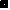 